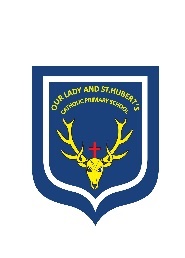 Learning Project WEEK 7 - CelebrationsLearning Project WEEK 7 - CelebrationsAge Range: Yr 5/6Age Range: Yr 5/6Weekly Maths Tasks (Aim to do 1 per day)Weekly Maths Tasks (Aim to do 1 per day)Weekly Reading Tasks (Aim to do 1 per day)Year 6 – Monster SATs – Arithmetic – Test 7Reasoning Paper 2 – Test 7Reasoning Paper 3 – Test 7Identify areas you need more practice on and use the revision tab to help you on these topics.Year 6 Testbase -Reasoning 2 – https://WOHYIIK.exampro.netAnswer the questions in your home learning books. Use the mark scheme to check your answers. Year 6 – Booster pages – Complete two pages from remaining sectionsYear 6 – Printed packs to work onYear 5 & 6:Working on Times Table Rockstars. There is a Year 5 vs Year 6 battle set up. Who will win this time?Work on Top Marks – Problem SolvingAsk your child to show everything they know about measures on a piece of paper. This could be pictures, diagrams, explanations, methods etc. Get them to be as creative as they want to be. Here are some mini maths tasks. Encourage your child to work through the activities they have not done for their specific year group. Daily arithmetic for different areas of maths. Ask your child to work on level 4, 5 and 6 activitiesList with your child different festivals that happen around the world. Research the percentage of people across the world or within a country that celebrate this festival. Create a graph showing this information.Get your child to work on their reasoning and problem solving (If this link does not work, type the following web link in manually www.primarysite-prod-sorted) by practising past SATs questions that are broken down into topic areas and have videos linked to them that can be watched if needed. As these are older papers, these are suitable for both years 5 and 6. Click on one of the topic areas listed to gain access to the questions.Year 6 – Monster SATs – Arithmetic – Test 7Reasoning Paper 2 – Test 7Reasoning Paper 3 – Test 7Identify areas you need more practice on and use the revision tab to help you on these topics.Year 6 Testbase -Reasoning 2 – https://WOHYIIK.exampro.netAnswer the questions in your home learning books. Use the mark scheme to check your answers. Year 6 – Booster pages – Complete two pages from remaining sectionsYear 6 – Printed packs to work onYear 5 & 6:Working on Times Table Rockstars. There is a Year 5 vs Year 6 battle set up. Who will win this time?Work on Top Marks – Problem SolvingAsk your child to show everything they know about measures on a piece of paper. This could be pictures, diagrams, explanations, methods etc. Get them to be as creative as they want to be. Here are some mini maths tasks. Encourage your child to work through the activities they have not done for their specific year group. Daily arithmetic for different areas of maths. Ask your child to work on level 4, 5 and 6 activitiesList with your child different festivals that happen around the world. Research the percentage of people across the world or within a country that celebrate this festival. Create a graph showing this information.Get your child to work on their reasoning and problem solving (If this link does not work, type the following web link in manually www.primarysite-prod-sorted) by practising past SATs questions that are broken down into topic areas and have videos linked to them that can be watched if needed. As these are older papers, these are suitable for both years 5 and 6. Click on one of the topic areas listed to gain access to the questions.Year 6 – Monster SATs – Reading – Revisit Test 4 - aim to improve your previous score.Year 6 – Booster pages – Complete a text of your choice from remaining textsYear 6 – Printed packs to work onYear 5 & 6:Ask your child to read a chapter from their home reading book (reading challenge book) or a book that they have borrowed from the library. Use the comprehension skills (Explain, Retrieve and Interpret) to create 5 questions and answer them.Write a summary of what they have read so far in no more than 50 words.Why not ask your child to create a true or false quiz about a book that they have recently read. They can then test out the quiz on somebody else who has read the book. Authors love receiving mail from their readers. Your child can write a letter to their favourite author. Encourage them to visit their website first so that they can learn a little more about their chosen author. Send a letter and wait to see if you receive a reply.Weekly Grammar, Punctuation & Spelling Tasks (Aim to do 1 per day)Weekly Grammar, Punctuation & Spelling Tasks (Aim to do 1 per day)Weekly RE Tasks (Aim to do 2/3 times in the week) Year 5 & 6Year 6 – Monster SATs – Grammar Paper 1 – Test 7Grammar Paper 2 – Test 7Identify areas you need more practice on and use the revision tab to help you on these topics.Year 6 – Booster pages – Complete two pages from remaining sectionsYear 6 – Printed packs to work onYear 5 & 6:Encourage your child to practise the Year 5/ 6 Common Exception Words (see list in home/school diaries)Then ask your child to choose five Common Exception words. They can then write a synonym, antonym, the meaning and an example of how to use the word in a sentence.Practise spellings on Spelling Frame. Create your very own word search. The theme of this should be ‘Celebrations’. When proofreading their story, your child should be thinking about which words could be improved. They may want to use a thesaurus or on-line version to make sure their word choices paint a picture for the reader. 1 per week writing task: Create a newspaper report of the day they were born- include weather on the day, stories in the news, etc. Can they find any famous people who were born on that day? Year 6 – Monster SATs – Grammar Paper 1 – Test 7Grammar Paper 2 – Test 7Identify areas you need more practice on and use the revision tab to help you on these topics.Year 6 – Booster pages – Complete two pages from remaining sectionsYear 6 – Printed packs to work onYear 5 & 6:Encourage your child to practise the Year 5/ 6 Common Exception Words (see list in home/school diaries)Then ask your child to choose five Common Exception words. They can then write a synonym, antonym, the meaning and an example of how to use the word in a sentence.Practise spellings on Spelling Frame. Create your very own word search. The theme of this should be ‘Celebrations’. When proofreading their story, your child should be thinking about which words could be improved. They may want to use a thesaurus or on-line version to make sure their word choices paint a picture for the reader. 1 per week writing task: Create a newspaper report of the day they were born- include weather on the day, stories in the news, etc. Can they find any famous people who were born on that day? Scripture:Visit universalis, on the left hand side select Readings from Mass. On the right hand side, find the readings for Sunday’s Mass. Reflective Tasks:Monday – You need to read Sunday’s Gospel.Tuesday – Explain the Gospel to someone in your house (sibling, parents or carer)Thursday – Log onto Daily Reflections, select one of the readings and write a reflective piece about what we can learn from this reading.Friday – Create a modern reading of the Gospel in your own words in your exercise book. Joe Wicks Kids Workouts To Do At Home Do Joe Wicks’ daily workout for children. If it is not on there, he has many school or kids workouts on his Body Coach TV Youtube channel. Aim to complete 10,000 steps a day – go for a walk in the park or in the garden… or even around the house!Learning Project - to be done throughout the week - Year 5 & 6Learning Project - to be done throughout the week - Year 5 & 6Learning Project - to be done throughout the week - Year 5 & 6This project this week aims to provide opportunities for your child to learn more about celebrations. Learning may focus on different types of celebrations that take place and who may celebrate them. It could look at how people celebrate different events differently in other parts of the world. Planning a Celebration- it’s time to plan a celebration event of their choice. This could be a birthday party, an Eid celebration, an Easter hunt or anything else they wish to plan. Tell them they have £150 to spend and 25 guests will be attending. What will the money be spent on? Ask them to plan the celebration considering the location of the event, how they will decorate the venue, what their guests will eat and drink and how they will entertain their guests. Get them to detail the timings of the event and any timings for preparation. Time to Design- Can they imagine their perfect celebration outfit? What would it look like? What would it be made from? How comfortable would it need to be? Ask them to design a costume for a celebration of their choice. Think about the patterns they would like to incorporate on their design and the cultural traditions. Birthdays around the World- Birthdays are celebrated differently in different countries. Write an information report detailing how birthdays are celebrated in the following countries: China, England, Spain, Italy and Mexico. Ask your child which country would they like to celebrate their birthday based on their findings? Why?  What’s the same and what is different? - Select a holiday/festival of their choice and research how different countries around the world celebrate this event.Celebrations-  Ask your child to choose one celebration day and research how the celebration came to be. Using the information they have found, plot the events on a timeline and include dates, details and pictures/sketches. Now create a poster advertising the celebration day. This could be done on a computer programme of your choice or on paper. This project this week aims to provide opportunities for your child to learn more about celebrations. Learning may focus on different types of celebrations that take place and who may celebrate them. It could look at how people celebrate different events differently in other parts of the world. Planning a Celebration- it’s time to plan a celebration event of their choice. This could be a birthday party, an Eid celebration, an Easter hunt or anything else they wish to plan. Tell them they have £150 to spend and 25 guests will be attending. What will the money be spent on? Ask them to plan the celebration considering the location of the event, how they will decorate the venue, what their guests will eat and drink and how they will entertain their guests. Get them to detail the timings of the event and any timings for preparation. Time to Design- Can they imagine their perfect celebration outfit? What would it look like? What would it be made from? How comfortable would it need to be? Ask them to design a costume for a celebration of their choice. Think about the patterns they would like to incorporate on their design and the cultural traditions. Birthdays around the World- Birthdays are celebrated differently in different countries. Write an information report detailing how birthdays are celebrated in the following countries: China, England, Spain, Italy and Mexico. Ask your child which country would they like to celebrate their birthday based on their findings? Why?  What’s the same and what is different? - Select a holiday/festival of their choice and research how different countries around the world celebrate this event.Celebrations-  Ask your child to choose one celebration day and research how the celebration came to be. Using the information they have found, plot the events on a timeline and include dates, details and pictures/sketches. Now create a poster advertising the celebration day. This could be done on a computer programme of your choice or on paper. This project this week aims to provide opportunities for your child to learn more about celebrations. Learning may focus on different types of celebrations that take place and who may celebrate them. It could look at how people celebrate different events differently in other parts of the world. Planning a Celebration- it’s time to plan a celebration event of their choice. This could be a birthday party, an Eid celebration, an Easter hunt or anything else they wish to plan. Tell them they have £150 to spend and 25 guests will be attending. What will the money be spent on? Ask them to plan the celebration considering the location of the event, how they will decorate the venue, what their guests will eat and drink and how they will entertain their guests. Get them to detail the timings of the event and any timings for preparation. Time to Design- Can they imagine their perfect celebration outfit? What would it look like? What would it be made from? How comfortable would it need to be? Ask them to design a costume for a celebration of their choice. Think about the patterns they would like to incorporate on their design and the cultural traditions. Birthdays around the World- Birthdays are celebrated differently in different countries. Write an information report detailing how birthdays are celebrated in the following countries: China, England, Spain, Italy and Mexico. Ask your child which country would they like to celebrate their birthday based on their findings? Why?  What’s the same and what is different? - Select a holiday/festival of their choice and research how different countries around the world celebrate this event.Celebrations-  Ask your child to choose one celebration day and research how the celebration came to be. Using the information they have found, plot the events on a timeline and include dates, details and pictures/sketches. Now create a poster advertising the celebration day. This could be done on a computer programme of your choice or on paper. Additional learning resources parents may wish to engage with - Year 5 & 6Additional learning resources parents may wish to engage with - Year 5 & 6Additional learning resources parents may wish to engage with - Year 5 & 6Classroom Secrets Learning Packs - These packs are split into different year groups and include activities linked to reading, writing, maths and practical ideas you can do around the home. Twinkl - to access these resources click on the link and sign up using your own email address and creating your own password. Use the offer code UKTWINKLHELPS. Headteacherchat - This is a blog that has links to various learning platforms. Lots of these are free to access.Scratch - the platform used at OLSH and around the world to teach computer programming. Free signup. Includes tutorials and community supportBBC Bitesize: https://www.bbc.co.uk/bitesizeThe Imagination Tree: https://theimaginationtree.comCreative art and craft activities for the very youngest.Toy Theatre: https://toytheater.com/Educational online gamesBig History Project: https://www.bighistoryproject.com/homeSecondary.British Council: https://www.britishcouncil.org/school-resources/findResources for English language learningOxford Owl for Home: https://www.oxfordowl.co.uk/for-home/Lots of free resources for Primary.Geography Games: https://world-geography-games.com/world.htmlGeography gamingiDEA Awards: https://idea.org.ukDigital enterprise award scheme you can complete onlineBlockly: https://blockly.gamesLearn all about computer programming.Ted Ed: https://ed.ted.comA range of engaging educational videosDuolingo: https://www.duolingo.comLearn languages for free.The Kids Should See This: https://thekidshouldseethis.comWide range of educational videosNational Geographic Kids: https://www.natgeokids.com/uk/Activities and quizzesMystery Science: https://mysteryscience.comFree science lessonsCrash Course: https://thecrashcourse.com/Sum Dog - https://pages.sumdog.com/Classroom Secrets Learning Packs - These packs are split into different year groups and include activities linked to reading, writing, maths and practical ideas you can do around the home. Twinkl - to access these resources click on the link and sign up using your own email address and creating your own password. Use the offer code UKTWINKLHELPS. Headteacherchat - This is a blog that has links to various learning platforms. Lots of these are free to access.Scratch - the platform used at OLSH and around the world to teach computer programming. Free signup. Includes tutorials and community supportBBC Bitesize: https://www.bbc.co.uk/bitesizeThe Imagination Tree: https://theimaginationtree.comCreative art and craft activities for the very youngest.Toy Theatre: https://toytheater.com/Educational online gamesBig History Project: https://www.bighistoryproject.com/homeSecondary.British Council: https://www.britishcouncil.org/school-resources/findResources for English language learningOxford Owl for Home: https://www.oxfordowl.co.uk/for-home/Lots of free resources for Primary.Geography Games: https://world-geography-games.com/world.htmlGeography gamingiDEA Awards: https://idea.org.ukDigital enterprise award scheme you can complete onlineBlockly: https://blockly.gamesLearn all about computer programming.Ted Ed: https://ed.ted.comA range of engaging educational videosDuolingo: https://www.duolingo.comLearn languages for free.The Kids Should See This: https://thekidshouldseethis.comWide range of educational videosNational Geographic Kids: https://www.natgeokids.com/uk/Activities and quizzesMystery Science: https://mysteryscience.comFree science lessonsCrash Course: https://thecrashcourse.com/Sum Dog - https://pages.sumdog.com/Classroom Secrets Learning Packs - These packs are split into different year groups and include activities linked to reading, writing, maths and practical ideas you can do around the home. Twinkl - to access these resources click on the link and sign up using your own email address and creating your own password. Use the offer code UKTWINKLHELPS. Headteacherchat - This is a blog that has links to various learning platforms. Lots of these are free to access.Scratch - the platform used at OLSH and around the world to teach computer programming. Free signup. Includes tutorials and community supportBBC Bitesize: https://www.bbc.co.uk/bitesizeThe Imagination Tree: https://theimaginationtree.comCreative art and craft activities for the very youngest.Toy Theatre: https://toytheater.com/Educational online gamesBig History Project: https://www.bighistoryproject.com/homeSecondary.British Council: https://www.britishcouncil.org/school-resources/findResources for English language learningOxford Owl for Home: https://www.oxfordowl.co.uk/for-home/Lots of free resources for Primary.Geography Games: https://world-geography-games.com/world.htmlGeography gamingiDEA Awards: https://idea.org.ukDigital enterprise award scheme you can complete onlineBlockly: https://blockly.gamesLearn all about computer programming.Ted Ed: https://ed.ted.comA range of engaging educational videosDuolingo: https://www.duolingo.comLearn languages for free.The Kids Should See This: https://thekidshouldseethis.comWide range of educational videosNational Geographic Kids: https://www.natgeokids.com/uk/Activities and quizzesMystery Science: https://mysteryscience.comFree science lessonsCrash Course: https://thecrashcourse.com/Sum Dog - https://pages.sumdog.com/#TheLearningProjects#TheLearningProjects#TheLearningProjects